A.  ¿Cómo estás? Instrucciones:  Answer the following questions using the adjective in the oval.  Remember, that these questions are asked to you.  Answer using the correct verb, and be sure to make sure that the adjective matches in gender.  (Not every adjective changes for M-F).  See the modelo.Modelo:  ¿Cómo estás? 			Estoy muy bien.  1.  ¿Cómo estás?					2.  ¿Cómo estás?		________________________________.			_________________________________.3.  ¿Cómo estás?					4.  ¿Cómo estás?________________________________.			_________________________________.B.  ¿Cómo está? Instrucciones:  Answer the following questions using the adjective shown in the picture.  Remember, that these questions are asked about someone.  Answer using the correct verb, and be sure to make sure that the adjective matches in gender.  (Not every adjective changes for M-F).  5.  ¿Cómo está María?					6.  ¿Cómo está Miguel?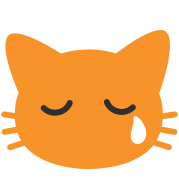 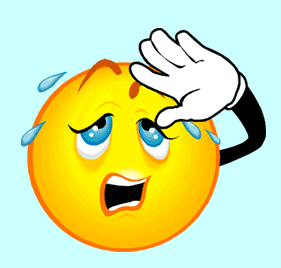 _________________________________.		_________________________________.7.  ¿Cómo está Señor López?				8.  ¿Cómo está Señora López?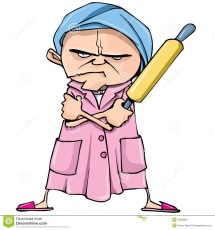 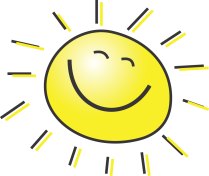 __________________________________.		_________________________________.